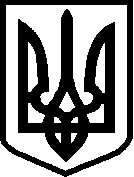 Сахновецька загальноосвітня школа І-ІІІ ступенівСтарокостянтинівської районної радиХмельницької областісело Сахнівці Старокостянтинівського районувул. Молодіжна, 8, Sachnivzischool@gmail.comтел. 038-(54)- 4-01-2431134_________________________________________________________________НАКАЗПРО СТВОРЕННЯ КОМІСІЇТА ЗАТВЕРДЖЕННЯ ПЛАНУ ЗАХОДІВ НА   ЗАПОБІГАННЯ ТА ПРОТИДІЮ БУЛІНГУ (ЦЬКУВАННЮ)               Відповідно до абзацу дев'ятого частини першої статті 64 Закону України "Про освіту", згідно з пунктом 8 Положення про Міністерство освіти і науки України, затвердженого постановою Кабінету Міністрів України від 16 жовтня 2014 року № 630 (із змінами). На виконання Закону України «Про внесення змін до деяких законодавчих актів України, щодо протидії булінгу» від 18.12.2018 року № 2657-VІІІ, наказу МОН України від 28.12.2019 року №1648 та з метою своєчасного вжиття заходів, спрямованих на запобігання та протидію булінгу, створення безпечного освітнього середовища в закладах освіти Н А К А З У Ю : 1.Призначити заступника директора з виховної роботи Паламарчук Н.Д. відповідальною  на запобігання та протидію булінгу (цькуванню). 2.Створити комісію з розгляду випадків булінгу у складі- 7 чол., а саме:    Адамчук Н.В. – директор школи, голова комісії;    Смірнова І.О.. заступник директора з НВР, заступник голови комісії   Подлюк Н.Г. – педагог-організатор,  в.о.секретаря комісії;        Паламарчук Н.Д. - заступник директора з виховної роботи,  член комісії   Король Н.В. – практичний психолог, член комісії;     Мазяр Л.О.- вчитель правознавства, член  комісії                                         Класний керівник - в якому стався випадок булінгу, член комісії  3.Забезпечити присутність одного з батьків   учня, з яким стався випадок булінгу  4.Затвердити порядок реагування  на встановлені випадки булінгу (цькування) у школі та відповідальність осіб, причетних до цього.  5.Затвердити процедуру  подання учасниками освітнього процесу заяв про випадки боулінгу (цькування) в установі.  6.Затвердити  план заходів  на запобігання та протидію булінгу (цькуванню) у школі. (Додаток 1)7.Заступнику директора з виховної роботи Паламарчук Н.Д., класним керівникам 1-11 класів, практичному психологу Король Н.В., пройти он-лайн курс «Протидія та попередження булінгу (цькуванню) в закладах освіти». 7.Наказ  довести до відому вище вказаних осіб.8.Контроль за виконанням даного наказу залишаю за собою. Директор  :                                       Н.В.Адамчук З наказом ознайомлені:                         Паламарчук Н.Г.                     Король Н.В.                                                              Мазяр Л.О.                             Подлюк Н.Г.                            Смірнова І.О.25.02.2020с. Сахнівці№ 19 -од